				Surplus Vehicle Inspection Form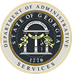 Agency InformationAgency has original title:      Yes (Original title must be available to process request, attach copy of both sides.)Agency has keys:   Yes (Agency may be charged for replacement keys.)Vehicle InformationMechanical InformationExterior Condition     Decals Removed:   Yes    No   Must remove, Do not spray paint decalsInterior Condition:Photos List photo number, minimum of 4 required, show all damage and send as many photos as necessaryAgency:     Insp. By:      Insp. By:      Phone #:     Inspection Days: Check all days available for Inspection Mon  Tue  Wed  Thu  FriInspection Days: Check all days available for Inspection Mon  Tue  Wed  Thu  FriInspection Times: List all times available for inspection:
AM: From:  :   to   :   PM: From:   :   to   :  Inspection Times: List all times available for inspection:
AM: From:  :   to   :   PM: From:   :   to   :  VIN:      VIN:      Year:     Make:      Model:      Mileage:      Exterior Color:      Exterior Color:      Interior Color:      Interior Color:      Overall Condition:   Good   Fair  Poor  Comments:      Overall Condition:   Good   Fair  Poor  Comments:      Overall Condition:   Good   Fair  Poor  Comments:      Overall Condition:   Good   Fair  Poor  Comments:      Overall Condition:   Good   Fair  Poor  Comments:      Operating Condition:     Starts & Runs          Starts w/Boost         Is Drivable        Won’t Start       Is NOT Drivable   Why:      Operating Condition:     Starts & Runs          Starts w/Boost         Is Drivable        Won’t Start       Is NOT Drivable   Why:      Operating Condition:     Starts & Runs          Starts w/Boost         Is Drivable        Won’t Start       Is NOT Drivable   Why:      Operating Condition:     Starts & Runs          Starts w/Boost         Is Drivable        Won’t Start       Is NOT Drivable   Why:      Operating Condition:     Starts & Runs          Starts w/Boost         Is Drivable        Won’t Start       Is NOT Drivable   Why:      Operating Condition:     Starts & Runs          Starts w/Boost         Is Drivable        Won’t Start       Is NOT Drivable   Why:      Known Mechanical Issues:      Known Mechanical Issues:      Known Mechanical Issues:      Known Mechanical Issues:      Known Mechanical Issues:      Known Mechanical Issues:      Engine:      Cylinders:   Cylinders:   Fuel:   Gas     Diesel     AFVTransmission:  Automatic   Manual # Gears   Transmission:  Automatic   Manual # Gears   Check Installed Options:   Pwr Seats    Pwr Locks   Pwr Windows    Cruise Control    Police PackageCheck Installed Options:   Pwr Seats    Pwr Locks   Pwr Windows    Cruise Control    Police PackageCheck Installed Options:   Pwr Seats    Pwr Locks   Pwr Windows    Cruise Control    Police PackageCheck Installed Options:   Pwr Seats    Pwr Locks   Pwr Windows    Cruise Control    Police PackageCheck Installed Options:   Pwr Seats    Pwr Locks   Pwr Windows    Cruise Control    Police PackageCheck Installed Options:   Pwr Seats    Pwr Locks   Pwr Windows    Cruise Control    Police PackageAir Bag: Single  Dual Air Bag: Single  Dual Radio:   AM  AM/FM  Cassette  AM/FM CDRadio:   AM  AM/FM  Cassette  AM/FM CDRadio:   AM  AM/FM  Cassette  AM/FM CDOther:      Minor Body Damage:      Scratches & Dents:    None visible      Minor: Where?                                                                             Major: Where?      Major Body Damage:Windows:   No damaged glass     Broken/Cracked where?                                                                       Missing Glass where?      Hub Caps:   Has all 4    Missing how many?      Other :      Minor Damage:      Minor Damage:      Major Damage:      Major Damage:      Emergency/Specialized Equipment Removal:   N/AEmergency/Specialized Equipment Removal:   N/A Has no exposed wires or holes Has exposed wires and holes  Interior  ExteriorOther :      Other :      Front Driver Corner CornerInteriorMotor